DEPARTMENT OF ELECTRICAL ENGINEERING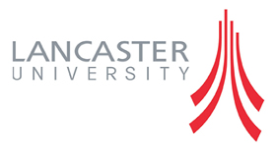 Lab Descriptive File1Lab TitleWorkshop Practice2Course Code3Credit Hours14Pre-requisites  5 Co-requisites6Semester2nd7Resource PersonMs. Rimsha Musharraf8Contact Hours (Theory)009Contact Hours (Lab)4810Office Hours 4811Emailramshakhan794@gmail.com12Lab Outline as per Scheme of Studies ( SoS)Lab Outline as per Scheme of Studies ( SoS)Introduction to various technical facilities in the workshop including mechanical and electrical equipment. Concepts in electrical safety, safety regulations, earthing concepts, electric shocks and treatment. Use of tools used by electricians, wiring regulations, types of cables and electric accessories including switches, plugs, circuit breakers, fuses etc., symbols for electrical wiring schematics e.g. switches, lamps, sockets etc., drawing80and practice in simple house wring and testing methods, wiring schemes of two-way and three-way circuits and ringing circuits, voltage and current measurements. Electric soldering and soldering tools; soldering methods and skills, PCB designing, transferring a circuit to PCB, etching, drilling and soldering component on PCB testing.Introduction to various technical facilities in the workshop including mechanical and electrical equipment. Concepts in electrical safety, safety regulations, earthing concepts, electric shocks and treatment. Use of tools used by electricians, wiring regulations, types of cables and electric accessories including switches, plugs, circuit breakers, fuses etc., symbols for electrical wiring schematics e.g. switches, lamps, sockets etc., drawing80and practice in simple house wring and testing methods, wiring schemes of two-way and three-way circuits and ringing circuits, voltage and current measurements. Electric soldering and soldering tools; soldering methods and skills, PCB designing, transferring a circuit to PCB, etching, drilling and soldering component on PCB testing.Introduction to various technical facilities in the workshop including mechanical and electrical equipment. Concepts in electrical safety, safety regulations, earthing concepts, electric shocks and treatment. Use of tools used by electricians, wiring regulations, types of cables and electric accessories including switches, plugs, circuit breakers, fuses etc., symbols for electrical wiring schematics e.g. switches, lamps, sockets etc., drawing80and practice in simple house wring and testing methods, wiring schemes of two-way and three-way circuits and ringing circuits, voltage and current measurements. Electric soldering and soldering tools; soldering methods and skills, PCB designing, transferring a circuit to PCB, etching, drilling and soldering component on PCB testing.13Lab Objectives as per SoSLab Objectives as per SoSUpon successful completion of all the labs, Student will be able to:Acquire the basic knowledge of Electric circuit, its components. Electrical Power System, process of Electrical power Generation, Transmission and Distribution.To Explain Electrification System, how to get Electric supply both single and three phase from the Transformer, its protectionAcquire the basic knowledge about Electric Shocks, types and its effects on the human body. First Aid procedures.To Solve simple electric wiring circuits for electrification of buildings, Selection of different components.Upon successful completion of all the labs, Student will be able to:Acquire the basic knowledge of Electric circuit, its components. Electrical Power System, process of Electrical power Generation, Transmission and Distribution.To Explain Electrification System, how to get Electric supply both single and three phase from the Transformer, its protectionAcquire the basic knowledge about Electric Shocks, types and its effects on the human body. First Aid procedures.To Solve simple electric wiring circuits for electrification of buildings, Selection of different components.Upon successful completion of all the labs, Student will be able to:Acquire the basic knowledge of Electric circuit, its components. Electrical Power System, process of Electrical power Generation, Transmission and Distribution.To Explain Electrification System, how to get Electric supply both single and three phase from the Transformer, its protectionAcquire the basic knowledge about Electric Shocks, types and its effects on the human body. First Aid procedures.To Solve simple electric wiring circuits for electrification of buildings, Selection of different components.14Books Books 1. Choudhury, "Elements of Workshop Technology", Vol. 1, MPP. 2. Chapman, "Workshop Technology", Part-I,II,III, CBS. 1. Choudhury, "Elements of Workshop Technology", Vol. 1, MPP. 2. Chapman, "Workshop Technology", Part-I,II,III, CBS. 1. Choudhury, "Elements of Workshop Technology", Vol. 1, MPP. 2. Chapman, "Workshop Technology", Part-I,II,III, CBS. 15Course Learning Outcomes (CLOs)Course Learning Outcomes (CLOs)16Marks Breakup Marks Breakup LabLabLab19Course Learning Outcomes (CLOs) and Assessment Plan (LAB)20Lab DetailsLab DetailsLaboratory ResourcesLaboratory ResourcesLaboratory ResourcesHardware basedHardware basedHardware based2121Mapping of CLOs to PLOs PLOCLOsPLO1PLO2PLO3PLO4PLO5PLO6PLO7PLO8PLO9PLO10PLO11PLO12PLOCLOsPLO1PLO2PLO3PLO4PLO5PLO6PLO7PLO8PLO9PLO10PLO11PLO12LAB CLO1LAB CLO2LAB CLO3LAB CLO422List of Experiment With Objectives as Per OBE Format  